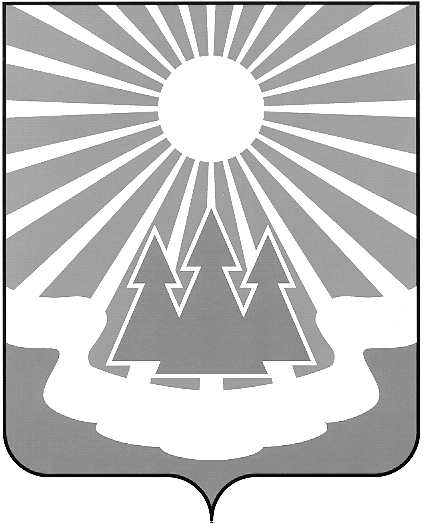 Администрация
муниципального образования
«Светогорское городское поселение»
Выборгского района Ленинградской областиПОСТАНОВЛЕНИЕО внесении изменений в постановление администрации МО «Светогорское городское поселение» от 25.10.2013 №324 «Об утверждении муниципальной программы «Обеспечение устойчивого функционирования и развития коммунальной и инженерной инфраструктуры и повышение энергоэффективности на территории МО «Светогорское городское поселение»В соответствии со статьей 179 Бюджетного кодекса Российской Федерации, руководствуясь постановлением администрации от 12.09.2013 № 255 «Об утверждении Порядка разработки, реализации и оценки эффективности муниципальных программ 
МО «Светогорское городское поселение» (в редакции постановлений администрации                    от 30.09.2013 № 265 от 15.10.2015 № 384), администрация МО «Светогорское городское поселение» П О С Т А Н О В Л Я Е Т:Внести в муниципальную программу «Обеспечение устойчивого функционирования и развития коммунальной и инженерной инфраструктуры 
и повышение энергоэффективности на территории МО «Светогорское городское поселение» (в редакции постановлений от 21.11.2014 № 403, от 02.07.2015 № 226, 
от 29.09.2015 № 354, 25.12.2015 № 504, от 20.02.2016 № 88, от 14.06.2016 № 312, 
от 11.08.2016 № 475, от 20.12.2016 № 725, от 15.03.2017 № 132, от 28.06.2017 № 337, 
от 18.10.2017 № 525, № 654 от 28.12.2017, от 28.02.2018 № 100, от 29.05.2018 № 272)
 (далее – Программа), следующие изменения:В позиции паспорта Программы «Объемы бюджетных ассигнований муниципальной программы», а также в разделе 9 Программы «Ресурсное обеспечение муниципальной программы» цифру «23 473,551» заменить цифрой «29 126,717», в строке 2018 год цифру «5393,024» заменить цифрой «11046,190», в том числе средства бюджета
 МО «Светогорское городское поселение» - 5393,024 тыс.рублей, средства бюджета Ленинградской области- 5653,166 тыс.рублей.   В  п.22 раздела 3 Программы «Прогноз конечных результатов муниципальной программы, характеризующих изменения в сфере развития коммунальной и инженерной инфраструктуры и повышение энергоэффективности» внести изменения, изложить 
в следующей редакции:	1.3.  Раздел 7 Программы «Перечень целевых индикаторов и показателей муниципальной программы с расшифровкой плановых значений по годам ее реализации, а также сведения о взаимосвязи мероприятий муниципальной программы и результатов их выполнения с обобщенными целевыми индикаторами муниципальной программы» 2018 год дополнить ремонт инженерного оборудования – 5 шт. в том числе-канализационный насос-2 шт.;-котел КСВа2,5ГС ВК-32-3 шт.1.4 В План мероприятий Программы (Приложение к Программе) внести изменения, изложить в следующей редакции:1.4.1.  в  п.22 внести изменения, изложить в следующей редакции1.4.2.  в разделе «Итого по годам» в позиции 2018 цифру «5393,024» заменить на цифру «11046,190»1.4.3. в разделе «Итого по годам» в позиции «Итого» цифру «23473,551» заменить на цифру «29126,717».2.	Опубликовать настоящее постановление в газете «Вуокса» и разместить 
на официальном сайте МО «Светогорское городское поселение» 
http://www.mo-svetogorsk.ru/ в разделе «Документы/Нормативные правовые акты».	3. Контроль за исполнением настоящего постановления возложить на заместителя главы администрации Ренжина А.А.Глава администрации								С.В. ДавыдовИсполнитель: И.Н. Лебедева Согласовано: А.А. Ренжин		Л.А.Андреева 	 Г.Е.Горюнова	 Н.В. Ковшарь	Ю.Н.Сыса	Разослано:  в дело, ОГХ, СФ, СЭР МЗ, СБУ,  пресс-центр «Вуокса»,  регистр МНПА, сайт№№ п/пПоказатель (индикатор) 
(наименование)Ед. изм.Значение индикатора (целевого показателя) 
по годамЗначение индикатора (целевого показателя) 
по годамЗначение индикатора (целевого показателя) 
по годамЗначение индикатора (целевого показателя) 
по годамЗначение индикатора (целевого показателя) 
по годамЗначение индикатора (целевого показателя) 
по годамЗначение индикатора (целевого показателя) 
по годамЗначение индикатора (целевого показателя) 
по годам№ п/пПоказатель (индикатор) 
(наименование)Ед. изм.Базовый показатель на начало реализации Программы2015 2016 2017 2018 2019 2020Целевое значение показателя на момент окончания действия программы123456789101122Ремонт БМК пгт Лесогорский  по замене котлов КСВа2,5ГС ВК-32 (3 шт.)шт00003003№п/пНаименование работАдресСумма тыс.руб.Сумма тыс.руб.Сумма тыс.руб.Сумма тыс.руб.Сумма тыс.руб.Сумма тыс.руб.№п/пНаименование работАдрес2015г.20162017 2018201920201234567822Ремонт  БМК пгт Лесогорский по замене котлов КСВа 2,5 ГС ВК-32 (3шт)пгт Лесогорский0006303,16600Итого по годам20151 615,3571 615,35720163 696,0003 696,00020173 843,5703843,570201811046,19011046,19020194 462,8004 462,80020204 462,8004 462,800ИТОГО29126,7171 615,3573 696,0003843,57011046,1904 462,8004 462,800